Vlastivěda-zápisky (25.5. – 29.5. 2020)Jižní Čechy-rekreacezámek Hluboká-je podobný zámkům anglických králů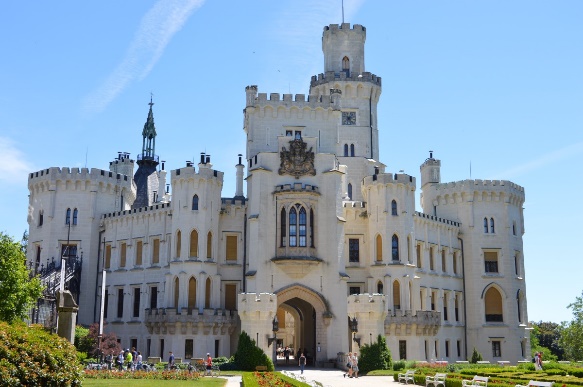 zámek Červená Lhota-vodní zámek, natáčelo se zde mnoho pohádek 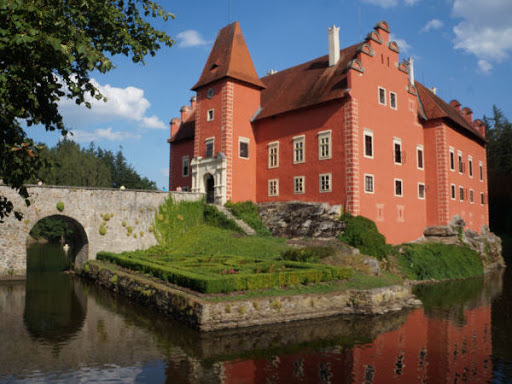 Boubínský prales-zachována část původního pralesa na území Šumavy Přírodověda-zápisky (25.5. – 29.5. 2020)Okolí lidských obydlíZvířata chovaná pro potěšení-domácí mazlíčciKaždý domácí mazlíček potřebuje své obydlí. Psy a kočky chováme buď v okolí domu, nebo přímo v domě či bytě.Pro chov ptáků (např. andulek, papoušků) jsou určeny klece nebo voliéry.Pro chov morčat, zakrslých králíků, křečků a křečíků se používají většinou klece.Vodní živočichové (např. rybičky, vodní želvy) se chovají v akváriích.Pro chov plazů (např. želv nebo hadů) se používají terária.Úkol: Vyber si jednoho domácího mazlíčka ze stran učebnice 57,58, vyhledej o něm v encyklopedii, na internetu nějaké informace a zapiš je do sešitu.